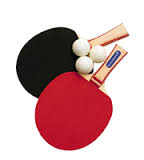 2018-2019 m. m. LIETUVOS PROFESINIO MOKYMO ĮSTAIGŲ MOKINIŲ SPORTO ŽAIDYNIŲ  FINALINIŲ  S T A L O   T E N I S O   VARŽYBŲLENTELĖ (vaikinai)       						                                                        Jonava, 2019 01 30-31Susitikimų tvarka:1)2-5	2)5-1	3)1-4	4)3-1	5)1-2   3-4	   2-3	   5-3	   4-2	   4-5Vyr. teisėjas	                                                                                                       L. Vainilavičienė                                            S. Bureika                                        2018-2019 m. m. LIETUVOS PROFESINIO MOKYMO ĮSTAIGŲ MOKINIŲ SPORTO ŽAIDYNIŲ  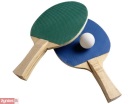 FINALINIŲ  S T A L O   T E N I S O   VARŽYBŲLENTELĖ (merginos)     							                                Jonava,  2019 01 30-31Susitikimų tvarka:1)2-5	2)5-1	3)1-4	4)3-1	5)1-2   3-4	   2-3	   5-3	   4-2	   4-5Vyr. teisėjas					L.Vainilavičienė	                                          I. GatijatulinasKOMANDA12345SantykTaškaiVieta1Kauno technikos profesinio mokymo centras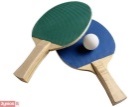 12-323-023-112-36IV2Šiaulių profesinio rengimo centras23-223-011-323-07II3Ukmergės technologijų ir verslo mokykla10-310-3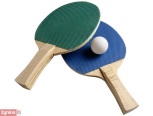 11-312-35V4Klaipėdos turizmo mokykla11-323-123-123-17I5Alytaus profesinio rengimo centras23-210-323-211-3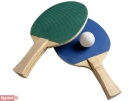 6IIIKOMANDA12345SantykTaškaiVieta1Kauno maisto pramonės ir prekybos mokymo centras 23-123-010-310-36III2Karaliaus Mindaugo profesinio  mokymo centras11-323-210-311-35IV3Biržų technologijų ir verslo mokykla10-312-310-311-34V4Klaipėdos turizmo mokykla23-023-023-023-18I5Alytaus profesinio rengimo centras23-023-123-111-3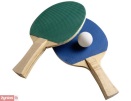 7II